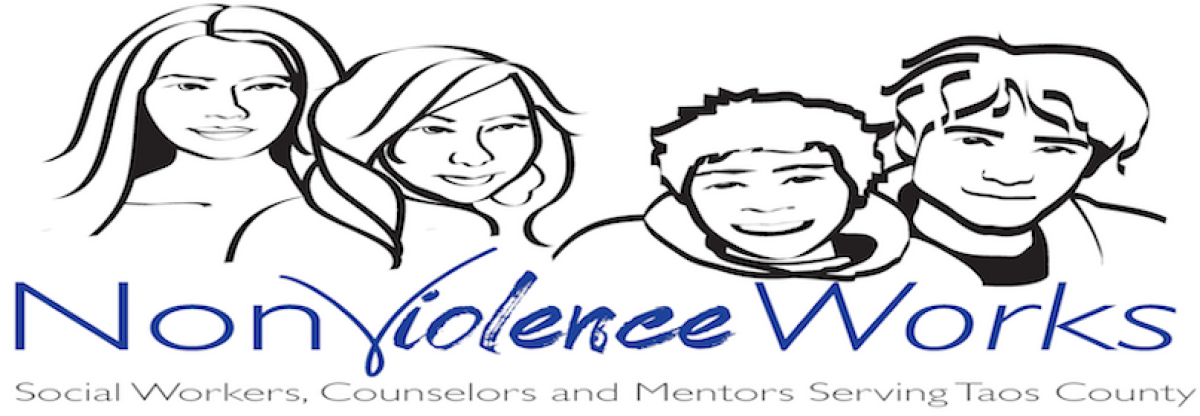 Youth Referral FormPERSON BEING REFERREDName: ______________________________________________________________________Date of Birth: _________________________________________________________________Physical Address: ______________________________________________________________Mailing Address: ______________________________________________________________ DESIRED PROGRAMYOUTH PROGRAMS:    □ Counseling     □ Familia y Mundo    □ Youth Camp   NAME OF INSURANCE COMPANY ___________________________________________________ Policy Number: _____________________________Phone #____________________________ PERSON MAKING REFERRALName:  __________________________________   Relationship_________________________NonViolence Works, Inc.  •  Phone:  575-758-4297 • Fax:  575-751-7237   • www.nonviolenceworks.usPlease mail this form to:NonViolence WorksP.O. Box 2238Taos, NM  87571Or return it to us at:NonViolence Works1337 Gusdorf Road, Suite ETaos, NM  87571